от 13 сентября 2019 года										№ 1029О прогнозе социально-экономического развития городского округа город Шахунья Нижегородской области на среднесрочный период(на 2020 год и плановый период 2021 и 2022 годов) и на период до 2024 года В целях формирования бюджета городского округа город Шахунья Нижегородской области на среднесрочный период (на 2020 год и плановый период 2021 и 2022 годов) и на период до 2024 года администрация городского округа город Шахунья Нижегородской области  п о с т а н о в л я е т:1. Одобрить прогноз социально-экономического развития городского округа город Шахунья Нижегородской области на среднесрочный период (на 2020 год и плановый период 2021 и 2022 годов) и на период до 2024 года (далее – прогноз).2. Управлению экономики, прогнозирования, инвестиционной политики и муниципального имущества городского округа город Шахунья Нижегородской области осуществлять мониторинг реализации прогноза в 2020 году. Результаты мониторинга направлять главе местного самоуправления городского округа город Шахунья Нижегородской области.3. Общему отделу администрации городского округа город Шахунья Нижегородской области обеспечить размещение настоящего постановления на официальном сайте администрации городского округа город Шахунья Нижегородской области4. Настоящее постановление вступает в силу со дня его подписания.5. Контроль за исполнением настоящего постановления оставляю за собой.Глава местного самоуправлениягородского округа город Шахунья							  Р.В.КошелевОДОБРЕНпостановлением администрации городского округа город Шахунья Нижегородской областиот 13.09.2019 г. № 1029ПРОГНОЗСОЦИАЛЬНО-ЭКОНОМИЧЕСКОГО РАЗВИТИЯ ГОРОДСКОГО ОКРУГА ГОРОД ШАХУНЬЯ НИЖЕГОРОДСКОЙ ОБЛАСТИ НА СРЕДНЕСРОЧНЫЙ ПЕРИОД(НА 2020 ГОД И ПЛАНОВЫЙ ПЕРИОД 2021 И 2022 ГОДОВ) И НА ПЕРИОД ДО 2024 ГОДАПрогноз социально-экономического развития городского округа город Шахунья Нижегородской области на среднесрочный период (на 2020 год и плановый период 2021 и 2022 годов) и на период до 2024 года (далее – прогноз социально-экономического развития) разработан с учетом действующей нормативно-правовой базы: Бюджетного кодекса Российской Федерации;Федерального закона от 28 июня 2014 года № 172-ФЗ «О стратегическом планировании в Российской Федерации»;Закона Нижегородской области от 03 марта 2015 года № 24-З «О стратегическом планировании в Нижегородской области»;Приказа Министерства экономического развития и инвестиций Нижегородской области от 22 мая 2019 года № 64 «Об организации разработки прогноза социально – экономического развития Нижегородской области на среднесрочный период (на 2020 год и плановый период 2021 и 2022 годов) и на период до 2024 года»;Решения Совета депутатов городского округа город Шахунья от 28.04.2017 № 78-4 «Об утверждении Положения «О Бюджетном процессе в городском округе город Шахунья Нижегородской области» (с изменениями);Постановления администрации городского округа город Шахунья Нижегородской области от 19.11.2015 № 1325 «Об утверждении порядка разработки, корректировки, осуществлении мониторинга и реализации прогноза социально-экономического развития городского округа город Шахунья Нижегородской области на среднесрочный период» (с изменениями).Прогноз социально-экономического развития разработан Управлением экономики, прогнозирования, инвестиционной политики и муниципального имущества городского округа город Шахунья Нижегородской области. Прогноз социально-экономического развития разработан в соответствии с основными параметрами прогноза социально-экономического развития Нижегородской области на среднесрочный период на 2020 год и плановый период 2021 и 2022 годов) и на период до 2024 года, утвержденными приказом министерства экономического развития и инвестиций Нижегородской области от 22 мая 2019 года № 64 «Об организации разработки прогноза социально – экономического развития Нижегородской области на среднесрочный период (на 2020 год и плановый период 2021 и 2022 годов) и на период до 2024 года» и с учетом намерений хозяйствующих субъектов, расположенных на территории округа.Прогноз социально-экономического развития используется при формировании бюджета городского округа на 2020 год, плановый период 2021 и 2022 годов.Прогноз социально-экономического развития городского округа город Шахунья Нижегородской области на 2020 год и период до 2024 годаПояснительная записка к прогнозу социально-экономического развития городского округа город Шахунья Нижегородской области на 2020 год и на период до 2024 годаПрогноз социально-экономического развития разработан с учетом:- тенденций социально-экономического развития городского округа город Шахунья Нижегородской области в 2018 году и первой половины 2019 года;- основных параметров прогноза социально-экономического развития Нижегородской области на среднесрочный период (на 2020 год и период до 2024 года), утвержденных приказом министерства экономического развития и инвестиций Нижегородской области от 22 мая 2019 года № 64 «Об организации разработки прогноза социально – экономического развития Нижегородской области на среднесрочный период (на 2020 год и на плановый период 2021 и 2022 годов) и на период до 2024 года»; - реализации Указов Президента Российской Федерации по социально-экономической политике от 7 мая 2012 года;- предложений хозяйствующих субъектов, осуществляющих деятельность на территории городского округа город Шахунья Нижегородской области;- программы развития производительных сил городского округа город Шахунья Нижегородской области на 2013 - 2020 годы (утверждена постановлением администрации городского округа город Шахунья Нижегородской области от 22.10.2018 № 1377).Информационная база формирования Прогноза социально-экономического развития:- данные статистического учета за 2017 - 2018 годы и 4 месяца 2019 года;- основные параметры прогноза социально – экономического развития Нижегородской области на среднесрочный период (на 2020 год и на плановый период  2021 и 2022 годов) и на период до 2024 года, утвержденные приказом Министерства экономического развития и инвестиций Нижегородской области от 22 мая 2019 года № 64 «Об организации разработки прогноза социально – экономического развития Нижегородской области на среднесрочный период (на 2020 год и на плановый период 2021 и 2022 годов) и на период до 2024 года»;- прогнозы экономического развития хозяйствующих субъектов, осуществляющих деятельность на территории городского округа город Шахунья Нижегородской области.Анализ социально-экономического развития городского округа город Шахунья Нижегородской области в 2018 годуЗа 2018 год предприятиями и организациями городского округа город  Шахунья (по полному кругу организаций) отгружено товаров собственного производства, выполнено работ и услуг собственными силами на сумму 5 659,5 млн. руб., что составляет 109,9 %  в действующих ценах к уровню 2017 года (в сопоставимых ценах – 106,0%).Крупными и средними предприятиями и организациями городского округа город  Шахунья отгружено товаров собственного производства, выполнено работ и услуг собственными силами на сумму 4 143,1 млн. руб., что составляет 100,4 %  в действующих ценах к уровню 2017 года или 96,9 % в сопоставимых ценах.Флагманом экономики городского округа является промышленный комплекс. На сегодняшний день именно он определяет динамику реального сектора экономики и социально-экономическое развитие округа. За 2018 год предприятиями и организациями городского округа город Шахунья вида деятельности «Обрабатывающее производство» (по полному кругу организаций)  было отгружено товаров собственного производства  на сумму   3 844,7 млн. руб., темп роста к соответствующему периоду прошлого года составил в действующих ценах 111,3% (в сопоставимых ценах – 100,9%). Наибольший рост объемов отгрузки демонстрируют следующие предприятия:- ООО Фанерный Комбинат «Нордплит» (рост объема отгруженной продукции  в 2018 году по предприятию составил 138,8% к уровню 2017 года. За 2018 год предприятием произведено 19,4 тыс.куб.м. клееной фанеры);- ООО «Лестранс» (по итогам работы  в 2018 году объем отгруженной продукции предприятия увеличился на 59 % и составил 187 млн. руб., в 2017 году – 118 млн. руб.)В 2018 году сложилась сложная ситуация, связанная с ликвидацией вагонного ремонтного депо Шахунья – обособленного структурного подразделения АО «Вагонная ремонтная компания – 3» (далее АО «ВРК-3»). В мае 2018 года руководством АО «ВРК-3» принято решение о консервации вагонного ремонтного депо Шахунья – обособленного структурного подразделения АО «ВРК-3» (далее – ВЧДр Шахунья). Руководством Горьковской железной дороги в июне 2018 года проведено совещание с собственниками подразделения. В результате решение о консервации ВЧДр Шахунья отменено и деятельность предприятия была продолжена.В ноябре 2018 года руководством АО «ВРК-3» принято решение о ликвидации ВЧДР Шахунья с формулировкой «в связи с неэффективной деятельностью». Выполнение данного решения приведет к высвобождению более 120 высококвалифицированных работников предприятия и дестабилизации на рынке труда городского округа город Шахунья. В целях исключения данной ситуации, 10 ноября 2018 года администрацией городского округа город Шахунья была проведена встреча с руководителем и представителями трудового коллектива  ВЧДр Шахунья для обсуждения совместных мероприятий по сохранению деятельности  предприятия. 13 ноября 2018 года администрацией городского округа город Шахунья в адрес руководства АО «ВРК-3» было направлено обращение о рассмотрении возможности отмены приказа о ликвидации  и организации встречи для обсуждения сохранения деятельности ВЧДр Шахунья. Кроме этого, 13 ноября 2018 года было направлено обращение в адрес министра транспорта и автомобильных дорог Нижегородской области В.А. Власова с просьбой оказать содействие в сохранении деятельности предприятия. Дополнительно, в целях исключения возможности массового высвобождения сотрудников ВЧДр Шахунья, администрацией городского округа город Шахунья прорабатывался вопрос по поиску потенциальных инвесторов для приобретения предприятия. В результате проведенной работы ООО «Химмагистраль» и АО «Русско-балтийский вагонный завод» выразили заинтересованность в приобретении вагонного ремонтного депо в городе Шахунья.По итогам вышеуказанных обращений, 16 ноября 2018 года было проведено рабочее совещание с участием министра транспорта и автомобильных дорог Нижегородской области - Власова В.А., генерального директора АО «ВРК-3» - Волокитина И.А., главы местного самоуправления городского округа город Шахунья - Кошелева Р.В. и работников вагонного ремонтного депо по вопросу сохранения деятельности ВЧДр Шахунья. В ходе проведения совещания И.А. Волокитин сообщил, что в  приказ от 06.11.2018 года № ВРК-3-359  будут внесены изменения. До настоящего времени изменения не внесены. 03 декабря 2018 года администрацией городского округа город Шахунья направлено обращение в АО «ВРК – 3» с просьбой проинформировать о принятом решении по вопросу сохранения деятельности ВЧДр Шахунья. В своем ответе руководство АО «ВРК-3»  проинформировали о том, что они не заинтересованы в сохранении деятельности  ВЧДр Шахунья и в настоящее время рассматривается вопрос о продаже имущественного комплекса депо Шахунья.Министерством промышленности, торговли и предпринимательства Нижегородской области совместно с министерством транспорта и автомобильных дорог Нижегородской области, управлением по труду и занятости Нижегородской области, администрацией городского округа город Шахунья  14 декабря 2018 года было проведено совещание по вопросу урегулирования сложившейся ситуации. По итогам совещания руководству АО «ВРК-3» рекомендовано рассмотреть возможность продажи имущественного комплекса депо Шахунья частным инвесторам. Так же от Губернатора Нижегородской области Г.С. Никитина направлено генеральному директору ОАО «РЖД» О.В. Белозерову обращение  о рассмотрении возможности отмены решения о ликвидации ВЧДр Шахунья, либо оказании содействия в привлечении инвестора с сохранением профильного вида деятельности и численности работников предприятия. 01 марта 2019 года состоялось совещание под председательством вице-президента ОАО «РЖД» Старкова Андрея Краснославовича в присутствии вице-губернатора, первого заместителя Председателя Правительства Нижегородской области Евгения Борисовича Люлина по вопросу сложившейся ситуации, связанной с ликвидацией вагонного ремонтного депо в городе Шахунья. По итогам этого совещания принято ряд решений, на оснований которых ООО «Химмагистраль (предприятие входит в холдинговую структуру АО «УК БХХ «Оргхим») и АО «Русско-балтийский вагонный завод» провели технический аудит объектов основных средств на территории вагонного – ремонтного депо Шахунья для формирования коммерческих предложений по дальнейшему приобретению активов депо Шахунья и направили из для рассмотрения в АО «ВРК-3». 15 марта 2019 года АО «ВРК-3» был подготовлен и направлен в администрацию городского округа город Шахунья на подписание План мероприятий (дорожная карта) по организации серийного производства инновационных композиционных танк-контейнеров и вагонов-хопперов на территории вагонного ремонтного депо Шахунья. Со стороны администрации городского округа город Шахунья данный документ подписан и направлен в АО «ВРК-3».Объем работ, выполненный предприятиями и организациями по виду деятельности «Строительство» за 2018 год составляет 35,9 млн.рублей (36,3% к уровню 2017 года в сопоставимых ценах). Весь объем работ по виду деятельности «Строительство» выполнен субъектами малого предпринимательства.В течение 2018 года в городском округе город Шахунья  был построен 21 дом на 32 квартиры общей площадью 3,1 млн. кв. метров. Населением было построено 20 домов общей площадью 2,7 млн. кв. метров, что больше уровня прошлого года на 30,8%. В общем объеме построенного жилья индивидуальное строительство составило 87,9%.Малый бизнес играет важную роль в решении экономических и социальных задач в городском округе город Шахунья, так как способствует созданию новых рабочих мест, насыщению потребительского рынка товарами и услугами, формированию конкурентной среды, обеспечивает экономическую самостоятельность населения городского округа, стабильность налоговых и неналоговых поступлений. Развитие предпринимательства является одной из приоритетных задач социально-экономического развития городского округа город Шахунья.В 2018 году предприятиями и организациями городского округа город  Шахунья, относящимися к субъектам малого бизнеса, отгружено товаров собственного производства, выполнено работ и услуг собственными силами на сумму 1 516,4 млн. рублей, что ниже уровня 2017 года на 3,4%. Доля малого предпринимательства в общем объеме отгруженной продукции по итогам 2018 года составляет 26,8% (2017 год – 21,0%)На начало 2019 года в городском округе зарегистрировано 975 структур малого и среднего предпринимательства, с численностью занятых более 5 тысячи человек, что составляет 49,5% от общего числа занятых во всех отраслях экономики городского округа.С 2007 года на территории городского округа город Шахунья осуществляет деятельность автономная некоммерческая организация «Шахунский центр развития бизнеса», который оказывает всестороннюю поддержку субъектам предпринимательства.В 2018 году по результатам конкурса «Активное поколение Нижегородской губернии», объявленного Министерством внутренней региональной и муниципальной политики Нижегородской области между Управлением делами Правительства и развития кадрового потенциала Нижегородской области и АНО «Шахунский центр развития бизнеса» было подписано соглашение о предоставлении из областного бюджета гранта в форме субсидии некоммерческой организации. В рамках реализации соглашения на территории городского округа город Шахунья среди людей старшего поколения округа АНО «Шахунский центр развития бизнеса» был реализован проект «#ШахуньяStartUp». Для повышения эффективности деятельности организаций инфраструктуры поддержки предпринимательства между автономной некоммерческой организацией «Шахунский центр развития бизнеса» и Агентством по развитию системы гарантий для субъектов малого предпринимательства Нижегородской области было заключено соглашение о сотрудничестве. В результате этого предприниматели городского округа город Шахунья имеют возможность получить микрозаймы, оформляя документы через Шахунский бизнесцентр. В 2018 году 2 предпринимателя воспользовались данной услугой и получили микрозаймы на общую сумму 3,2 млн. рублей (2017 год - 2,4 млн. рублей).В целях популяризации и в рамках муниципальной программы поддержки предпринимательства в городском округе город Шахунья  состоялся конкурс «Торговая марка года –2018».  На территории городского округа, впрочем, как и на севере всей Нижегородской области этот конкурс проводится впервые. 23 ноября в кинозале МАУ ФОК «Атлант» были подведены итоги данного  конкурса. В дальнейшем он запланирован как традиционный, планируется так же расширить состав участников и номинации, тем самым стараясь охватить как можно больше сфер малого и среднего бизнеса. Основными задачами конкурса являются поддержка местных товаропроизводителей, возможность продемонстрировать и прорекламировать продукцию своего предприятия.Значительная роль в экономике городского округа принадлежит агропромышленному комплексу. Объем валовой продукции сельского хозяйства за 2018 год составил в действующих ценах 561,0 млн.рублей, в сопоставимых  - 101,0%, в т.ч. по сельскохозяйственным предприятиям – 268,0 млн. рублей в действующих ценах или 105,1% в сопоставимых ценах. В 2018 году сельхозпроизводителями всех форм собственности произведено 8,5 тысяч тонн молока и 588,7 тонн мяса скота и птицы и 5,5  тысяч тонн зерна. Все сельскохозяйственные предприятия городского округа по итогам 2018 года сработали с прибылью. Сумма прибыли сельскохозяйственных предприятий  по итогам 2018 года составила 31,5 млн. рублей (2017 год - 23,4 млн. рублей). Наибольшая прибыль получена СПК «Новый Путь» - 17,4 млн. рублей.Фонд оплаты труда по итогам 2018 года составил 2 613,3 млн. рублей.        Среднесписочная численность работающих на предприятиях и организациях городского округа город Шахунья составила 11 251человек.В 2018 году сохранена положительная динамика роста доходов населения. Средняя заработная плата работников предприятий и организаций городского округа город Шахунья за январь-декабрь 2018 года составила 19 355,54 рубль.Средняя заработная плата работников по крупным и средним предприятиям и организациям городского округа город Шахунья увеличилась по сравнению с уровнем 2017 года на  14% и составила 24 084,49 рублей.Прогноз социально-экономического развития городского округа город Шахунья Нижегородской области на 2020 год и период до 2024 года.Прогноз социально-экономического развития городского округа город Шахунья Нижегородской области на 2020-2024 годы формировался с учетом анализа ситуации до конца 2019 года. Основные параметры прогноза социально-экономического развитияС учетом темпов роста в 2018 году и за 4 месяца 2019 года, а также прогнозов экономического развития хозяйствующих субъектов городского округа оценка 2019 года по показателю «Отгружено товаров собственного производства, выполнено работ и оказано услуг собственными силами (по полному кругу предприятий)» составляет 5 960,4 млн. руб. (темп роста – 100,3 % в сопоставимых ценах к уровню 2018 года).На основании основных параметров прогноза социально – экономического развития Нижегородской области на среднесрочный период, утвержденных приказом Министерства экономического развития и инвестиций Нижегородской области, и данных об экономическом развитии хозяйствующих субъектов объем отгрузки по полному кругу организаций в 2020 году прогнозируется на уровне 6 213,5 млн. руб. (темп роста – 100,2 % в сопоставимых ценах к уровню предыдущего года), в 2021 году – 6 492,8 млн. руб. (темп роста в сопоставимых ценах – 100,5%), в 2022 году – 6 811,8 млн. руб. (темп роста в сопоставимых ценах – 100,9%), в 2023 году – 7 159,5 млн. руб. ( темп роста в сопоставимых ценах – 101,1%), в 2024 году – 7 545,5 млн. руб. (темп роста в сопоставимых ценах – 101,3%).С учетом данных прогноза экономического развития предприятий городского округа в 2020 году объем отгрузки по крупным и средним предприятиям предполагается на уровне 4 765,2 млн. руб. (темп роста – 100,0% в сопоставимых ценах к уровню 2019 года), в 2021 году – 4 972,1 млн. руб. (темп роста в сопоставимых ценах к уровню предыдущего года – 100,3 %), в 2022 году – 5 196,5 млн. руб. (темп роста в сопоставимых ценах – 100,5%), в 2023 году – 5 436,6 млн. руб. (темп роста в сопоставимых ценах – 100,6%), в 2024 году  - 5 701,9 млн. руб. (темп роста в сопоставимых ценах к уровню 2023 года – 100,8%).Основная доля общего объема отгрузки (по крупным и средним предприятиям) сохранится за предприятиями обрабатывающих производств. В 2020 году объем отгрузки по обрабатывающим производствам планируется на уровне 3 413,1 млн. руб. (темп роста – 100,0% в сопоставимых ценах к уровню 2019 года), в 2021 году – 3 542,8 млн. руб. (темп роста в сопоставимых ценах – 100,0%), в 2022 году – 3 684,5 млн. руб. (темп роста в сопоставимых ценах – 100,0%), в 2023 году – 3 835,6 млн. руб. (темп роста в сопоставимых ценах – 100,0%), в 2024 году – 4 004,4 млн. руб. (темп роста в сопоставимых ценах к уровню предыдущего года – 100,0%).Оценка 2019 года по показателю «Валовая продукция сельского хозяйства (во всех категориях хозяйств)» составляет 598,0 млн. руб. Темп роста валовой продукции сельского хозяйства в сопоставимых ценах в 2020 - 2024 годах составит 101,4% к уровню 2019 года,  101,0% к уровню 2020 года, 101,0% в 2021 и 2022 годах, 101,2% в 2023 году и 101,3% в 2024 году соответственно.Согласно анализу фактических данных последних лет и 1 квартала 2019 года, а также с учетом складывающейся ситуации на рынке труда, оценка 2019 года по показателю «Фонд заработной платы» составляет 2 759,9 млн. руб. В 2020 году ФОТ прогнозируется на уровне 2 925,9 млн. руб., в 2021 году –           3 139,5 млн. руб., 2022 году – 3 368,6 млн. руб., в 2023 году – 3 614,5 млн. руб., в 2024 году – 3 882,0 млн. руб.Согласно оценке 2019 года численность работников, формирующих фонд оплаты труда, составит 11,251 тысяч человек. В 2020-2024 годах численность работников прогнозируется на уровне 10,977 тысяч человек.По оценке 2019 года такой показатель, как реальная заработная плата по сравнению с уровнем 2018 года составит 103,1%, прогноз на 2020 год – 101,9%, на 2021 и 2022 годы – 103,2%, на 2024 год – 103,3%.Оценка 2018 года по показателю «Прибыль прибыльных предприятий» (по крупным и средним предприятиям) составляет 100,0 млн. руб. В прогнозируемом периоде прибыль прибыльных организаций (по кругу крупных и средних организаций) составит:- 2020 год – 102,1 млн. руб.;- 2021 год – 104,7 млн. руб.;- 2022 год – 107,4 млн. руб.;- 2023 год – 110,4 млн. руб.;- 2024 год – 113,6 млн. руб.Обоснование изменения основных показателей прогноза социально-экономического развития  городского округа город Шахунья (сравнение данных на 2019 год по прогнозу на 2019-2021 годы с данными  на 2019 год по прогнозу на 2018-2020 годы)Изменение основных показателей прогноза социально-экономического развития городского округа город Шахунья на 2019 год (сравнение данных на 2019 год по прогнозу на 2018-2020 годы с данными  на 2019 год по прогнозу на 2019-2021 годы) приведены в таблице.По показателю «Отгружено товаров собственного производства, выполнено работ и оказано услуг собственными силами (по полному кругу предприятий)» наблюдается снижение на 9,4% относительно показателя, разработанного в 2017 году, в связи с замедление темпов роста производства АО «Молоко».Значения показателя «Валовая продукция сельского хозяйства (хозяйства всех категорий: сельскохозяйственные предприятия, хозяйства населения, КФХ)» на 2019 год снизился по сравнению с запланированным ранее на 2,4% в связи со снижением объемов валовой продукции сельского хозяйства в хозяйствах населения.Значение показателя «Численность работников по территории, формирующих ФОТ» на 2019 год снизился по сравнению с запланированным ранее на 2,5% по причине низкой динамики по данному показателю в 2017 и 2018 годах (в результате снижения численности работников по учреждениям бюджетной сферы и предприятий железнодорожной отрасли). Значение  показателя «Фонд заработной платы» на 2019 год увеличился по сравнению с запланированным ранее на 2,4% в связи с увеличением темпов роста фонда оплаты труда в 2017 и 2018 году._______________________________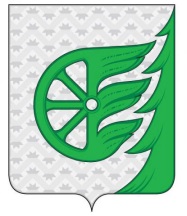 Администрация городского округа город ШахуньяНижегородской областиП О С Т А Н О В Л Е Н И ЕПоказателиЕдиница измерения2018 год (отчет)2019 год оценка2020 год прогноз2021 год прогноз2022 год прогноз2023 год прогноз2024 год прогнозПоказателиЕдиница измерения2018 год (отчет)2019 год оценка2020 год прогноз2021 год прогноз2022 год прогноз2023 год прогноз2024 год прогноз1.Отгружено товаров собственного производства, выполнено работ и оказано услуг собственными силами (по полному кругу предприятий)в действующих ценахмлн.руб.5 659,55 960,46 213,56 492,86 811,87 159,57 545,5в сопоставимых ценах%106,0100,3100,2100,5100,9101,1101,32.Отгружено товаров собственного производства, выполнено работ и оказано услуг собственными силами (по крупным и средним предприятий)в действующих ценахмлн.руб.4 143,14 581,14 765,24 972,15 196,55 436,65 701,9в сопоставимых ценах%96,9105,3100,0100,3100,5100,6100,8в т.ч. обрабатывающие производствав действующих ценахмлн.руб.2 986,43 297,73 413,12 542,83 684,53 835,64 004,4в сопоставимых ценах%91,9105,7100,0100,0100,0100,0100,03. Валовая продукция сельского хозяйства (хозяйства всех категорий: сельскохозяйственные предприятия, хозяйства населения, КФХ)в действующих ценахмлн.руб.561,0598,0625,5653,0683,1716,5753,1в сопоставимых ценах%101,0101,7101,4101,0101,0101,2101,3в том числе валовая продукция сельского хозяйства по сельскохозяйственным предприятиямв действующих ценахмлн.руб.268,0287,3305,4325,3344,1364,0375,3в действующих ценах%105,1102,3103,0103,0102,1102,0101,34.Численность работников по территории, формирующих ФОТ тыс.чел.11,25110,97710,97710,97710,97710,97710,9775.Фонд заработной платы, всего млн. руб.2 613,32 759,92 925,93 139,53 368,63 614,53 882,06. Реальная заработная плата (всего по округу)%104,9103,1101,9103,2103,2103,2103,37. Прибыль прибыльных организаций по кругу крупных и средних организаций млн. руб.148,6100,0102,1104,7107,4110,4113,68. Объем инвестиций в основной капитал (по полному кругу предприятий) в действующих ценахмлн. руб.251,9300,0350,0390,0420,0450,0480,0в сопоставимых ценах%83,9113,3112,2107,0103,5102,9102,49. Доля среднесписочной численности работников на предприятиях малого и среднего предпринимательства в общей численности занятого населения%49,545,645,645,645,645,645,610. Доля отгруженных товаров (работ, услуг) на предприятиях малого и среднего предпринимательства в общей численности отгруженных товаров (работ, услуг)%26,823,1423,323,423,724,124,4ПоказателиЕдиница измеренияДанные на 2019 годДанные на 2019 годОтклоненияв %ПоказателиЕдиница измеренияПо прогнозу на 2018-2020 годыПо прогнозу на 2019-2021 годыОтклоненияв %ПоказателиЕдиница измеренияПо прогнозу на 2018-2020 годыПо прогнозу на 2019-2021 годыОтклоненияв %ПоказателиЕдиница измеренияПо прогнозу на 2018-2020 годыПо прогнозу на 2019-2021 годыОтклоненияв %ПоказателиЕдиница измеренияПо прогнозу на 2018-2020 годыПо прогнозу на 2019-2021 годыОтклоненияв %1.Отгружено товаров собственного производства, выполнено работ и оказано услуг собственными силами (по полному кругу предприятий)млн. руб.6 381,15 781,1- 600,0- 9,42. Валовая продукция сельского хозяйства (хозяйства всех категорий: сельскохозяйственные предприятия, хозяйства населения, КФХ)млн. руб.684,5668,1- 16,4- 2,4 3. Численность работников по территории, формирующих ФОТ тыс. чел.11,9811,68- 0,3 - 2,54. Фонд заработной платы, всего млн. руб.2 850,02 917,167,12,4